			Kaytlynn’s choza de alimentos			 		kaytlynn’s food hutBEBER\DRINKS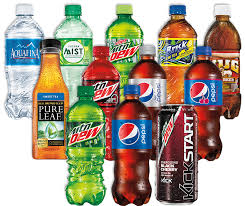 $1.36 for drinksaqua\water (free)pepsi productos\pepsi productoslimonada\lemonade (pink or regular)leche\milk (chocolate,strawberry,white)té\tea (sweet or unsweet)jugo\juice (apple,orange,grape,pineapple)café\coffeeAPERITIVOS\APPERTIZERSpalitos con queso\cheese sticks ($3.29\\dozen)patatas fritas y salsa\chips and salsa ($2.19)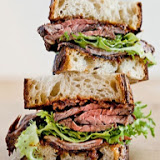 Champiñones fritos\fried mushrooms($3.18)Desayuno/Breakfast 1 Huevos y 1 tocino\eggs and bacon ($2.43)2 Panqueques y 1 salchicha\pancakes and sausage ($4.87) Cereal y fruta ensalada\cereal and fruit salad ($3.00)Almuerzo/LunchPescado y papas fritas\fish and chips ($6.78)Torta\sandwhich (jamón,pavo)($2.56)Sopa\soup (tomate,vegetales) ($2.67)Cena\DinnerHamburguesa\hamburger ($4.67)Bistec y arroz\steak and rice($4.78)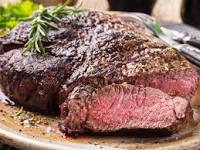 Pollo\chicken($2.89)kids menu(2.67)queso a la parrilo\grilled cheese ($2.67)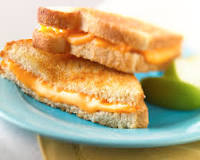 perro de maiz\corn doghot dogfajitos de pollo\chicken strips